Sponzoři dětského dneHOSTINEC U StrejčkůJATKA JanoviceMANŽELÉ PokornoviMAROLDOBEC ČERVENÉ JANOVICESOKOL Červené JanoviceTímto děkujeme všem sponzorům za poskytnutí hmotných a finančních darů!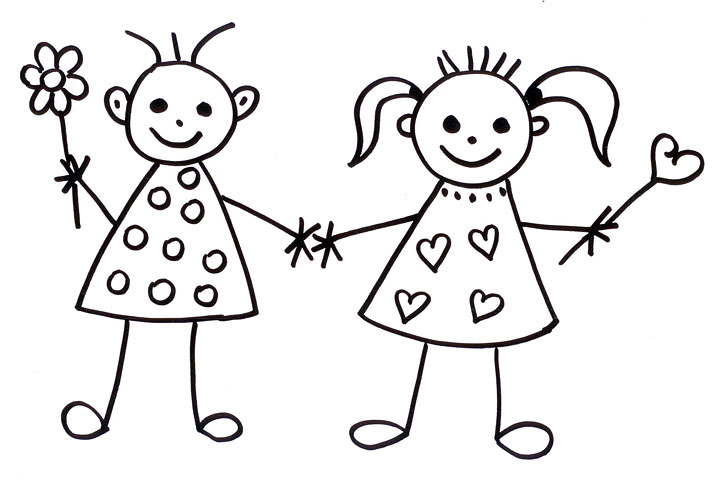 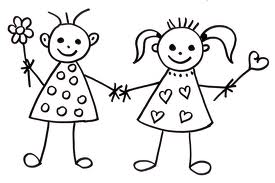 